Downloading HomeTown Ticketing App from App StoreCan download on any IOS 10 supported device.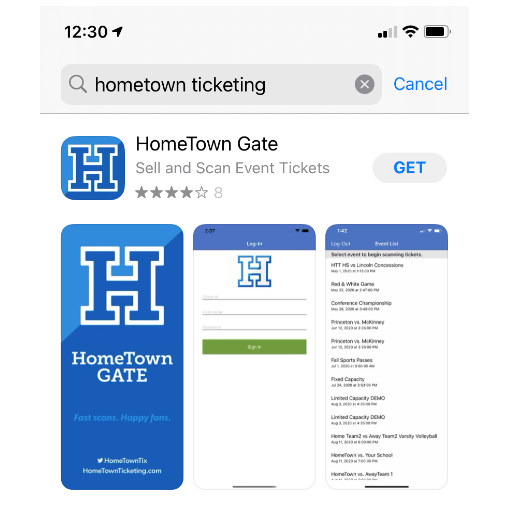 SCANNING AT EVENTLog in to HTT App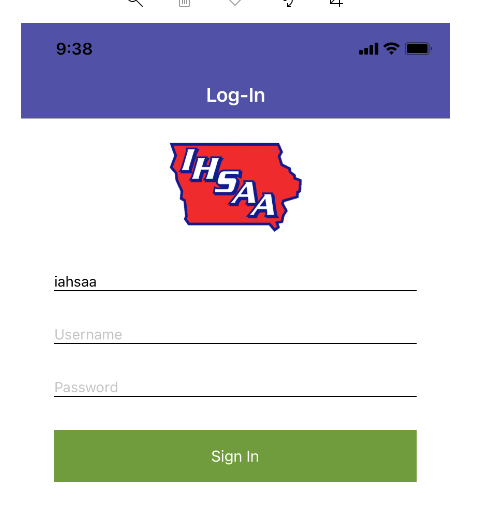 Select Event from Event Listing			This screen will show, you can now scan tickets.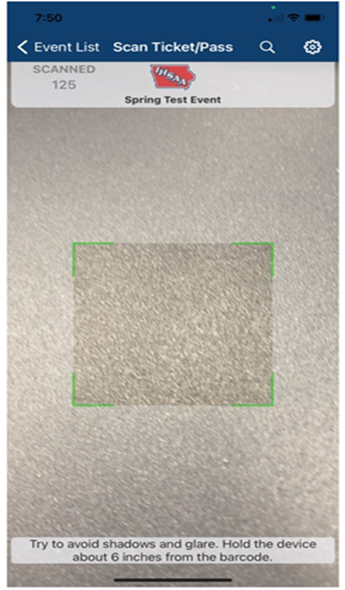 Other TipsIf someone cannot find their tickets, forgets their phone, battery died, etc. and has already purchased tickets, you can click the search (top right) and search by the last name the tickets were ordered under and manually check the spectator in.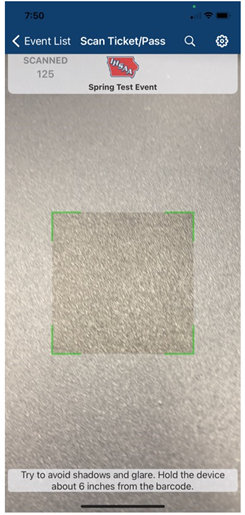 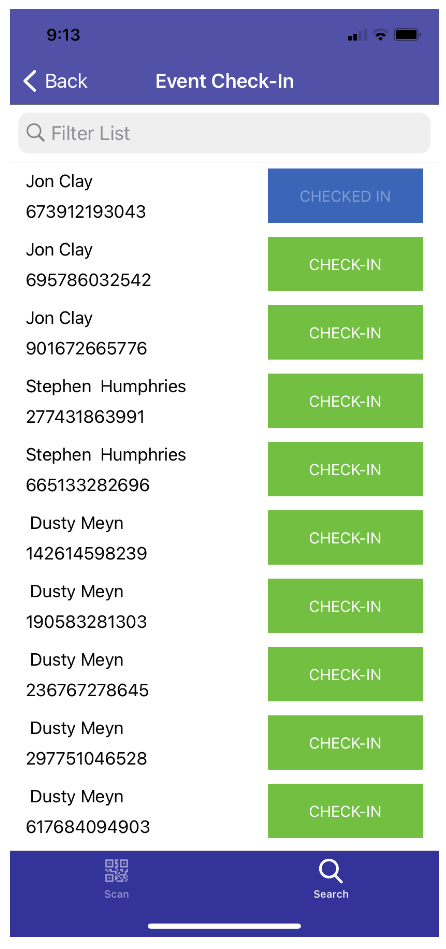 DUPLICATE ERROR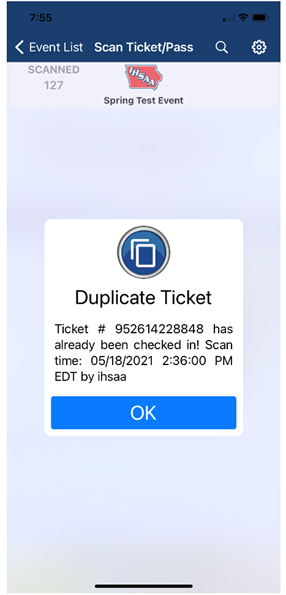 TICKET NOT FOUND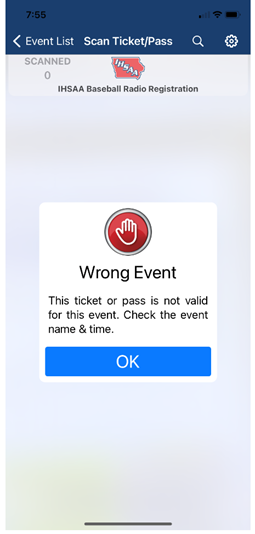 GEAR BUTTON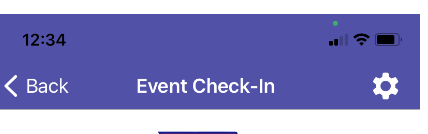 While in the app you can click the gear button and turn on the flashlight toggle if you are having lighting issues and trouble scanning ticketsCan view tickets sold.  While in the app you can click the gear button, admin function, this takes you outside the app to your browser, type your app credentials, choose your event, scan.  Will show you tickets sold for your event.HOMETOWN TICKETING SCANNING VIDEO: https://vimeo.com/447343758